OEM Telematics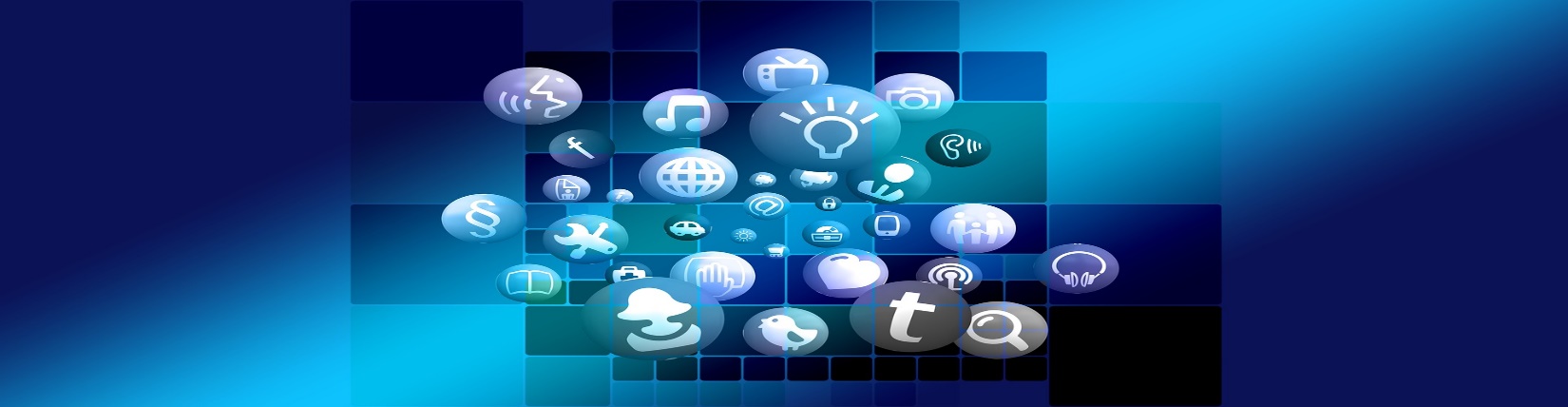 OEM Telematic ResourcesOwner of VehicleDiscuss Owner’s knowledge of use of the telematics on the vehicle.  This will help guide your conversation about the notifications and impact to telematics during repair.OEM1Stop:  Manufacturers | Oem1stop.comProvides vehicle repair technicians with easy access to the most up-to-date repair information made available by each of its participating automakers.Scan ToolsScan Tools can show telematics available on the vehicle.OEM Telematic Webpages:Acura/Acura Link AcuraLink | Connectivity for Smart Phones and Acura VehiclesAudi/Audi Connect  Inside Audi | Audi connect® | Driver assistance | Audi USABMW/BMW Assist BMW Assist NJ | Safety & Security from Park Ave BMW NJFord/Sync  Ford SYNC 4 Brings New Levels of Connectivity, Voice Recognition and Fewer Cords To Make Life on the Go Easy | Ford Media CenterGenesis/My Genesis  Connected Services | Genesis Resources | MyGenesisGM/OnStar  The Benefits of OnStar | Keeping You Safe and SecureHonda/Honda Link  HondaLink: Connectivity for Smart Phones and Honda VehiclesHyundai/Blue Link  Hyundai Blue Link | 3 Years Complimentary Blue Link | Hyundai (hyundaiusa.com)Infiniti/InTouch  INFINITI InTouch Support & FAQs | INFINITI USAKia/Kia Connect UVO  PowerPoint Presentation (kia.com)Lexus/ Enform  Lexus Enform | Lexus DriversMercedes Benz/ Mercedes Me Connect/mbrace(older models) (Mercedes me connect | Mercedes-Benz USA (mbusa.com)mbrace for 2016-2018 Models | Mercedes-Benz USA (mbusa.com)Nissan/Nissan Connect  Uconnect® System - For Chrysler, Dodge, FIAT®, Jeep® and Ram (driveuconnect.com)Scion/Toyota Connect  Connected Services by Toyota | Toyota.comStellantis (FCA)/Uconnect  Uconnect® System - For Chrysler, Dodge, FIAT®, Jeep® and Ram (driveuconnect.com)Tesla/Tesla  Electric Cars, Solar & Clean Energy | Tesla look under each model featuresToyota  Connected Services by Toyota | Toyota.comAutomatic Crash ResponseEmergency Assist ServicesVehicle Health ReportRoadside AssistanceCrisis AssistPerformance Pages PlusStolen Vehicle AssistanceTurn by Turn NavigationSchedule Maintenance ServiceVehicle Connect AppRemote Lock/UnlockDrive SmartRemote Engine Start/StopRemote AlertPlug in and Fuel locator and pricingVoice Connect (Google/Alexa)Voice RecognitionClimate Control SettingsHands Free CallingVehicle LocateDigital KeyGeofenceDriver Monitor (Speed, Curfew)Vehicle Health ReportsLast Parked LocationRemote Personalization Customize Vehicle Apps/Radio StationDigital Owner ManualConnected Navigation (Real Time Traffic/Point of Interest)Driver Personalization Dashboard/Seat Memory/Mirror MemoryPersonal Data WipeOn Demand DiagnosticsIn Vehicle Streaming (Spotify, Audiobooks, Weather)ConnoisseurEntertainment (Location of food, shop, and play)Vehicle Data WIFI HotspotRemote ChargingTheft Alarm NotificationSend N Go DestinationConnect Fleet